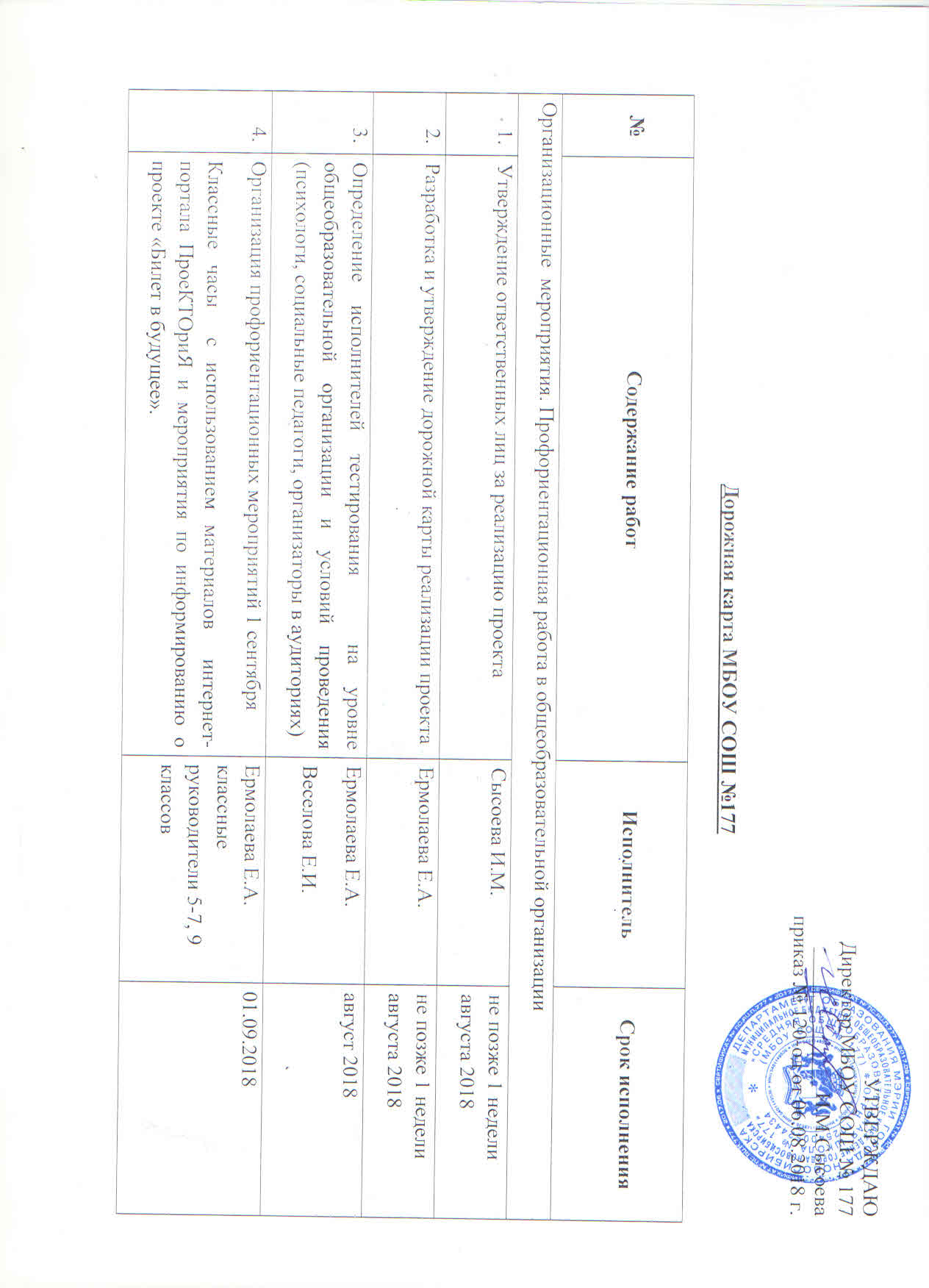 №Содержание работИсполнительСрок исполненияОрганизационные  мероприятия. Профориентационная работа в общеобразовательной организацииОрганизационные  мероприятия. Профориентационная работа в общеобразовательной организацииОрганизационные  мероприятия. Профориентационная работа в общеобразовательной организацииОрганизационные  мероприятия. Профориентационная работа в общеобразовательной организацииУтверждение ответственных лиц за реализацию проектаСысоева И.М. не позже 1 недели августа 2018Разработка и утверждение дорожной карты реализации проектаЕрмолаева Е.А. не позже 1 недели августа 2018Определение исполнителей тестирования   на уровне общеобразовательной организации и условий проведения (психологи, социальные педагоги, организаторы в аудиториях)Ермолаева Е.А. Веселова Е.И. август 2018Организация профориентационных мероприятий 1 сентябряКлассные часы  с использованием материалов  интернет-портала ПроеКТОриЯ и мероприятия по информированию о проекте «Билет в будущее». Ермолаева Е.А.  классные руководители 5-7, 9 классов 01.09.2018Проведение родительских собраний с родителями с участием профориентаторов СПО и использованием информационных материалов для организации профориентационной работы в ОО буклеты, фильмы, материалы для проведения родительских собраний в ОО, выступление профориентаторов: Новосибирский колледж  транспортных технологий имени Н.А. ЛунинаНовосибирский колледж печати и информационных технологийСысоева И.М., Ермолаева Е.А.  классные руководители 5-7, 9 классов 3.09. 2018, 18-00Интерактивное взаимодействие, обмен информацией с руководителями проекта, предоставление информации о реализации дорожной карты Ермолаева Е.А. еженедельно (по мере необходимости) Проведение мотивационных мероприятий  в школах, участие в мероприятиях ОО СПО1-8 Сентября 2018НСМКНХТКНТЭКНАЛПстыга Н.В. Сокол И.Г., Лучинина Г.М. Крылов А.В.  Комиссарову А.Ю.6.09.2018, 12-007.09.2018, 13-005.08.2018, 10-004.08.2018, 10-00Совещание координаторов и участников проекта (о готовности к проведению и особенностях тестирования)Минобразования НСО29-30 августаБлюхера 40Сбор информации о количестве обучающихся, включенных в проект,  количестве классов Ермолаева Е.А. до 3 августа 2018Информирование и подготовка к  участию в тестировании детей и  родителей:- создание раздела на 1 странице сайта;- размещение записи обращения руководителей ОУ;Ермолаева Е.А. 1-8 август 2018Материально – техническое, научно - методическое и информационное обеспечение реализации проектаМатериально – техническое, научно - методическое и информационное обеспечение реализации проектаМатериально – техническое, научно - методическое и информационное обеспечение реализации проектаМатериально – техническое, научно - методическое и информационное обеспечение реализации проектаПодготовка материально-технической базы для тестирования:   выделение помещений, подготовка анкет, письменных принадлежностей, регистрационных форм.Ермолаева Е.А.август 2018Проведение профориентационного тестирования, обработка  и доведение его результатов до потребителейПроведение профориентационного тестирования, обработка  и доведение его результатов до потребителейПроведение профориентационного тестирования, обработка  и доведение его результатов до потребителейПроведение профориентационного тестирования, обработка  и доведение его результатов до потребителейПроведение тестирования. 5, 9 классыЕрмолаева Е.А.,Веселова Е.И. 9 сентября 2018Обработка результатовЕрмолаева Е.А.,Веселова Е.И.сентябрь 2018Доведение результатов тестирования до участников тестирования, родителей (законных представителей), руководителей школЕрмолаева Е.А.,Веселова Е.И.сентябрь 2018Подведение итогов реализации проектаПодведение итогов реализации проектаПодведение итогов реализации проектаПодведение итогов реализации проектаОтчет руководителей образовательных организаций об итогах реализации  проекта по установленной формеСысоева И.М. август 2018